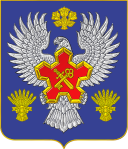 ВОЛГОГРАДСКАЯ ОБЛАСТЬ П О С Т А Н О В Л Е Н И ЕАДМИНИСТРАЦИИ ГОРОДИЩЕНСКОГО МУНИЦИПАЛЬНОГО РАЙОНАОб утверждении административных регламентов по осуществлению органом местного самоуправления переданных государственных полномочий по предоставлению государственных услуг.Во исполнение требований Федерального закона Российской Федерации                                    от 27 июля 2010 года № 210 – ФЗ «Об организации предоставления государственных                                                  и муниципальных услуг» в соответствии с Приказом министерства образования и науки Волгоградской области от 28.04.2014 № 510 «Об утверждении типовых административных регламентов по осуществлению органами местного самоуправления переданных полномочий по предоставлению государственных услуг, а также по исполнению государственной функции по осуществлению контроля за условиями жизни и воспитания детей, оставшихся без попечения родителей и переданных на воспитание в семью (независимо от формы семейного воспитания)», п о с т а н о в л я ю:Утвердить прилагаемые административные регламенты по осуществлению органом местного самоуправления переданных государственных полномочий                                  по предоставлению государственных услуг:"Выдача разрешения на раздельное проживание попечителя с подопечным, достигшим шестнадцати лет";"Заключение договоров доверительного управления имуществом несовершеннолетних подопечных";"Выдача предварительного разрешения на совершение сделок с имуществом несовершеннолетних подопечных";"Назначение и выплата денежных средств на содержание ребенка, находящегося под опекой или попечительством";"Выдача родителям или усыновителям разрешения на изменение имени, фамилии ребенку до достижения им возраста четырнадцати лет";"Временное устройство несовершеннолетних в образовательные, медицинские организации, для детей-сирот и детей, оставшихся без попечения родителей, организации, оказывающие социальные услуги, на полное государственное обеспечение";"Принятие решения об объявлении несовершеннолетнего полностью дееспособным (эмансипированным)";"Подбор, учет и подготовка лиц, желающих принять на воспитание в свою семью ребенка, оставшегося без попечения родителей";"Предоставление информации о детях-сиротах и детях, оставшихся без попечения родителей, лицам, желающим усыновить (удочерить) ребенка, стать опекунами или попечителями несовершеннолетних граждан либо принять детей, оставшихся                                  без попечения родителей, в семью на воспитание";"Принятие решения о назначении опекунами или попечителями граждан, выразивших желание стать опекунами или попечителями малолетних, несовершеннолетних граждан либо принять детей, оставшихся без попечения родителей,               в семью на воспитание в иных установленных семейным законодательством Российской Федерации формах";"Осуществление контроля за условиями жизни несовершеннолетних, переданных под опеку (попечительство, в приемную семью), соблюдением опекунами (попечителями, приемными родителями) прав и законных интересов несовершеннолетних и выполнением требований к осуществлению своих прав и исполнению своих обязанностей".Начальнику отдела опеки и попечительства администрации Городищенского муниципального района Волгоградской области Терновской С.А. обеспечить соблюдение установленных требований административного регламента предоставления государственных услуг, а также по исполнению государственной функции                                          по осуществлению контроля за условиями жизни и воспитания детей, оставшихся                           без попечения родителей и переданных на воспитание в семью (независимо от формы семейного воспитания).Начальнику общего отдела администрации Городищенского муниципального района Волгоградской области Улитину В.С. опубликовать настоящее постановление                     в общественно – политической газете Городищенского района Волгоградской области «Междуречье» и на официальном сайте администрации в сети Интернет.Настоящее постановление вступает в силу с момента его официального опубликования.Контроль за исполнением постановления возложить на заместителя главы Городищенского муниципального района Волгоградской области В.В. Зубкова.Глава Городищенского муниципального районаВолгоградской области                                                                                               Э.М. Кривов